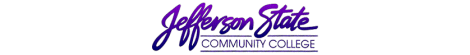 Goal Progress Report – Strategic Planning CommitteeGoal Progress Report – Strategic Planning CommitteeProgram:Biology-ShelbyReport period:Report period:2016-20172016-2017GoalsRequest & Justification/ResourcesGoal ProgressStrategies Implemented & Follow-upUpgrade of dissection specimens to the Anatomy and Physiology laboratory component. Dissections and specimens for biology laboratories must be periodically ordered and/or replaced in order to ensure students have quality materials for the learning environment.  Funds to purchase the materials are procured from the laboratory budget or general department funds. Laboratory specimen ordered for the 2016-2017 academic year include the following:1 pails of Mammal Hearts @43.80 per pail = $87.601 pails of Mammal Kidneys @ 47.75 per pail = $95.50An evaluation for the need of additional items listed (skulls, heart, and skinned cats) will be conducted.  If department faculty conclude that the items are necessary for instruction, a revision will be made to the 2017-2018 goals request.  Goal 2: Increase professional development opportunities for faculty and staff.Provide guest and faculty-driven lecture series that would enable faculty and staff to have additional professional development opportunities. Two adjunct faculty members within the department, Dr. Stinson and Dr. Ernst, have agreed to serve as lecturers. Professional development opportunities were not provided due to scheduling conflicts; therefore, no resources were used. The department will explore opportunities to provide professional development through webinars sponsored by national organizations, textbook companies, the Alabama Community College Association, and the Alabama Community College System office. Goal 3:  Hire new faculty member to fill vacancy due to anticipated retirement of current faculty memberHire new faculty member to replace retiring instructor.  The new hire will help to maintain the full-time/part-time ratio of faculty within the department.The faculty member who intended to retire did not move forward with his retirement plans. A request for a new hire will be done when official documentation of a pending retirement is received. Goal 4:  Service Microscopes in all laboratories Microscopes in all laboratories need to be cleaned and serviced annually.The laboratory coordinator was informed that the servicing company went out of business.   Therefore, the coordinator is currently seeking new bids on microscope maintenance services. Two companies                (Associated Microscope & Greenscope LLC)  have been identified and request for quotes have been submitted. Funding for the service will be obtained from the laboratory/departmental budget.The microscopes will be serviced once a new company is chosen. Submission date: 9-15-2017Submission date: 9-15-2017Submitted by: Nakia R. RobinsonSubmitted by: Nakia R. Robinson